上海诺基亚贝尔股份有限公司的全资子公司华诺科技（央企）2018届春季校园招聘简章你与梦想之间，还差一个“华诺”的距离！华诺与你之间，还差一次校招的机遇！上海诺基亚贝尔全资子公司华诺科技2018届春季校园招聘正式启动！欢迎您的加入！我们是谁湖南华诺科技有限公司是上海诺基亚贝尔股份有限公司的全资子公司，成立于2006年7月，总部设于湖南长沙，分公司设于郑州（诺基亚中国全球服务中心），拥有超过850名员工，主要致力于提供移动通信网络工程实施、运维，网络规划和优化，以及相应项目管理等服务，业务范围遍及中国大陆、台湾、香港及部分海外区域。华诺秉承母公司诺基亚贝尔在中国的定位“创新在中国，为中国，为世界”，基于诺基亚贝尔的设备和技术服务于中国三大运营商（中国移动、中国联通、中国电信），服务的移动用户数超过1.5亿；为历次重大活动提供通信服务保障。我们的服务从2G时代开始，延伸至3G、4G、并将站在诺基亚贝尔“为人类提供最好的宽带移动体验”的愿景之上，凭借母公司作为全球通信行业领先推动者的丰富经验，以及年轻、高效团队迅速的执行能力，为运营商不断挖掘并提供网络价值而服务。我们的福利有竞争力的薪酬福利，让你生活无忧：除五险一金以外，还享受以下福利：本人及子女商业医疗保险、免费的健身馆项目、结婚生育礼金、节假日礼金、出差补助、探亲交通补助、电话补助、旅游、生日礼物、年度体检等。充裕的带薪年假，保障生活和工作平衡：享受弹性工作制，严格执行国家法定的节假日、婚假、产假/陪产假以及带薪病假等休假规定，每年10天以上的年假，不用担心没有时间出去旅游探亲了。清晰多元的职业发展机会，助力个人成长：在华诺，你将拥有世界级的发展平台，除了通往NOKIA的职业发展通道，也提供内部从技术转管理的发展机会。如果你是技术控，通过每年的认证考试，就有机会从初级工程师不断升级成为技术专家。完善的培训体系，全面提升个人核心能力：对于应届毕业生和实习生，量身打造了“华诺成长训练营”，除了会邀请行业内顶尖的通信大牛直接授课以外，在项目实习阶段，也为同学们安排了导师，帮助大家更快的熟悉工作和适应环境。作为诺基亚通信的全资子公司，能共享来自诺基亚学院中全球领先的技术资源和海量知识库，特别适合学霸的你们。入职之后，各种技能培训、管理培训、技能等级培训及认证、任职资格考试、在职MBA、晋升培训考核等，能让你在培训中获得工作技能、个人能力素质、职位、报酬的全面提升。精彩的员工活动，释放你90后的活力吧：不论你是体育运动者，还是摄影爱好者，不论你喜欢登山，还是骑行，不论你喜欢锻炼体力还是喜欢运动你的脑子，公司举办的sport day系列主题运动以及摄影比赛、最强大脑等等活动，相信总有一个适合你。除此之外，各种中秋、圣诞、年会等活动，期待你的组织和参与。公平快乐的工作环境，实力决定你的发展：世界五百强全资子公司以人为本的企业文化，快乐工作，快乐生活一直是我们的理念。亲切的同事，平易近人的领导，公司更像是一个大的家庭，同事直接的关系更像兄弟姐妹、朋友、“战友”，在这里工作，不用担心复杂的人际关系，也没有“等级分明”，只要你能力突出、表现优异，加薪晋升不用苦熬资历。2018届春季校园招聘详细信息：招聘岗位：通信工程师调测集成云平台通信设备, 并对移动通信网络进行多平台大数据收集,分析及应用优化等；通信数据挖掘和分析工程师负责通信大数据的分析与应用、系统模块的设计实现、测试维护等；通信大数据平台开发和运维工程师负责移动通信大数据平台的运维测试和开发；云平台测试和运维工程师负责IT虚拟化云平台的设计、及测试维护等流程；软件开发和测试工程师负责通信系统JAVA软件开发和测试；通信解决方案工程师负责small cell、移动边缘计算、深度覆盖场景与大数据定位分析解决方案的研究试点与落地实施相关工作。5G核心网集成测试工程师负责5G移动通信核心网系统的安装集成和测试；招聘人群：2018届应届毕业生招聘专业：通信工程、计算机、网络工程、电子信息、软件工程、机电、自动化、物理、数学等理工科。工作地点：北京、上海、广东、东北三省、内蒙、江苏、浙江、安徽、湖南、湖北、江西、河南、广西、云南等（我们的业务覆盖全国）招聘流程：在线网申---校园宣讲---简历筛选---在线笔试---集体面试----个人面试---offer招聘行程：2018春招宣传视频，带你了解华诺少年成长记录https://v.qq.com/x/page/a0548tsg5v5.html网申地址: 网申通道已经正式开启，直接登录网站，将你的简历投过来吧～！http://hr.huanuo-nsb.com/特别提醒：在线笔试及相关通知将以邮件、短信形式发送，请大家保持通信畅通。为了方便大家第一时间了解校招动态，我们特开通了QQ群，欢迎大家加入！QQ群： 334825955后期我们将在微信公众号及时更新本次招聘行程和招聘时间;请扫一扫关注：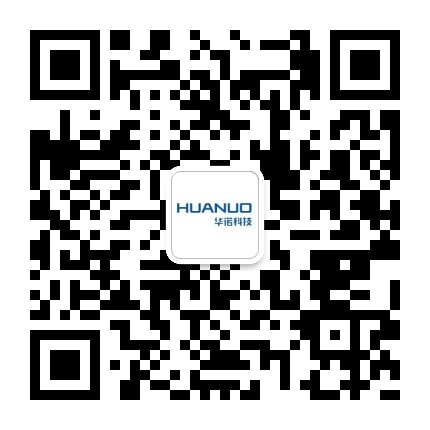 公司宣传视频合辑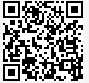 城市面试时间校园宣讲宣讲时间场地武汉3月7日-3月11日华中科技大学3月7号 19:00大学生活动中心B303武汉3月7日-3月11日武汉理工大学3月7号 14:30 马房山校区东院就业大楼二号厅长沙3月14日-3月19日中南大学3月14日 16:30 本部科教南楼407长沙3月14日-3月19日湖南大学3月15日-16日 待定北京3月21日-3月24日北京邮电大学 3月21日 19:00 就业指导中心 多功能厅北京3月21日-3月24日北京交通大学3月21日 14:30 第二就业宣讲厅（九教东101）合肥3月21日-3月24日安徽大学3月21日 14:30  博学南楼E201合肥3月21日-3月24日合肥工业大学3月21日 19:00 翡翠湖校区综合楼302上海3月21日-3月29日华东理工大学待定上海3月21日-3月29日上海理工大学待定上海3月21日-3月29日上海大学待定